Månedsplan for førskolegruppen.	Tema: Dinosaurer og fossilerUkeMandagTirsdagOnsdagTorsdagFredag402TurdagHusk å ta med sekk, tom matboks og vannflaske3Kreativ dag! 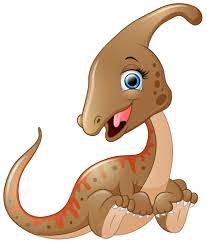 4Siste dag på svømming! 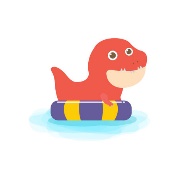 5Førskolen samles.Vi jobber med aktivitetshefte.Nytt tema om likheter og ulikheter.6Varmlunsj419Turdag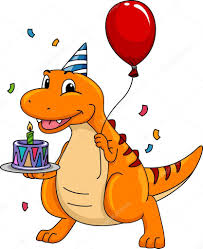 Hipp Hurra for Mathias!10Kreativ dag11Utedag for førskolen. Ta med sekk og tom matboks, vi går på tur.12Førskolen møtes.Hipp Hurra for Alma.F!13Varmlunsj4216TurdagHusk å ta med sekk, tom matboks og vannflaske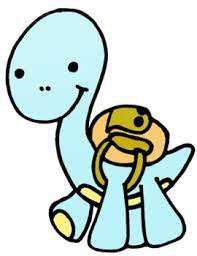 17Kreativ dag18Utedag for førskolen. Ta med sekk og tom matboks, vi går på tur.19Førskolen samles.Vi jobber med aktivitetshefte.20Varmlunsj4323 TurdagHusk å ta med sekk, tom matboks og vannflaske24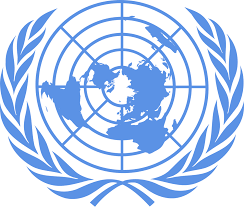 FN- Dagen!25Utedag for førskolen. Ta med sekk og tom matboks, vi går på tur.Hipp Hurra for Helle!26Førskolen samles.Vi jobber med aktivitetshefte.27VarmlunsjTa med 1 leke hjemmefra til kosedag på Lassa.4430 Turdag. Husk å ta med sekk, tom matboks og vannflaske31Halloween.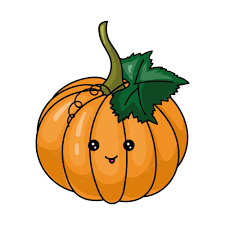 